Решение задания №9 в ОГЭ  по информатикеПри подготовке к экзаменам всегда ищу способы упрощения решения заданий. И при разборе задания №9  ОГЭ по информатике для своих учеников я нашла простое решение, и назвала его «Посмотри, что на тебя движется». Эти задания на анализирование информации представленной в виде схем и относятся к заданиям повышенного уровня, но  мои ученики считают его легким, так как при решении этим способом, я  считаю главное - это больше внимание  ученика, нежели знания в области информатики.  По сложности задание делиться на два типа. 1 тип: Поиск путей из одного города в другой.   2 тип: Поиск путей из одного города в другой, проходящих или не проходящих через определенный пункт. Например, рассматривая решение 1 типа задачи. Ребятам говорю, выполняем это задание на бланке с заданием. Помните возле каждого города должно стоять число. Это число показывает количество дорог идущих из этого города в соседний по стрелке. Автоматически возле начального города ставим число 1. Далее, проставляем числа у городов, которые являются суммой дорог из городов, которые «на тебя движутся», если бы ты находился в этом пункте. Также очень важно сказать ребятам, что если на вас движется без числа, то  сначала нужно вернуться к этому городу. Подробно  рассмотрим по схеме. На рисунке  — схема дорог, связывающих города А, Б, В, Г, Д, Е, Ж, И,  К и Л. По каждой дороге можно двигаться только в одном направлении, указанном стрелкой. Сколько существует различных путей из города А в город Л?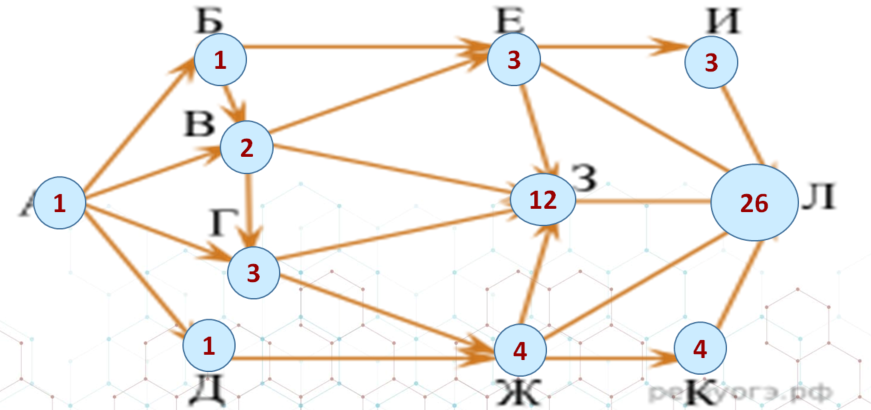 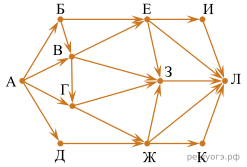 В таблице можно представить решение таким образом. Задание № 9 тип 2 выделяется условием, и чтобы начать выполнение, я ребятам предлагаю перекрыть линии стрелок  нулем тех дорог, которые считать по условию нельзя.   При этом существуют различные условия: дороги проходящие через пункт и не проходящие. Например, на рисунке  — схема дорог, связывающих города А, Б, В, Г, Д, Е, Ж и К. По каждой дороге можно двигаться только в одном направлении, указанном стрелкой. Сколько существует различных путей из города А в город К, проходящих через город В? В этом случае мы перекрываем дороги,  которые не проходят через город В. Ставим  ноль на стрелки: БД, АГ.  Остальные считаем. 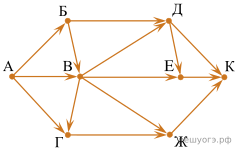 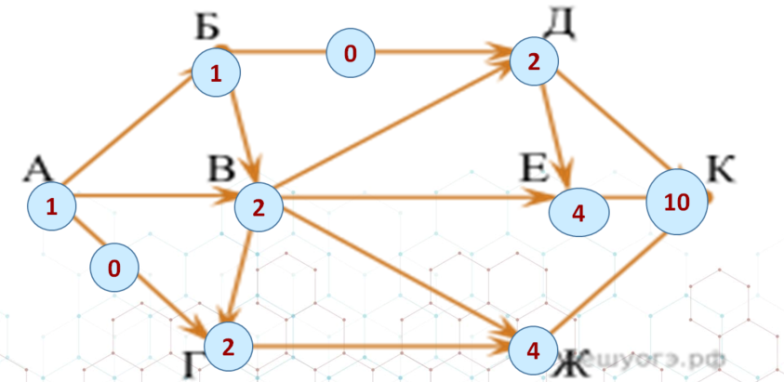 В таблице  представляем так.В следующем  задании другое условие. На рисунке  — схема дорог, связывающих города А, Б, В, Г, Д, Е, Ж, И, К. По каждой дороге можно двигаться только в одном направлении, указанном стрелкой. Сколько существует различных путей из пункта А в пункт К, не проходящих через пункт В? При данном условии. Ребятам говорю ставим ноль на всех стрелках, которые движутся в город В и из города В. Рассмотрим решение:  НОЛЬ  на стрелках БВ, АВ, ВГ, ВИ, ВЕ, ВД.  Остальные считаем. Табличная форма.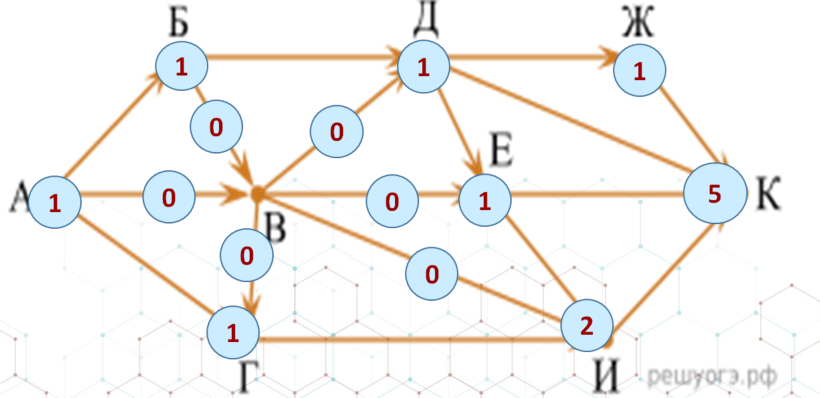 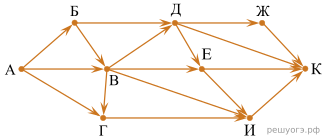  Надеюсь, данный разбор задания будет полезен педагогам. А=1Ж=3+1=4Б=1З=3+2+3+4=12В=1+1=2И=3Г=2+1=3К=4Д=1Л=3+3+12+4+4=26Е=2+1=3Ответ: 26.А=1Д=2+0=2Б=1Е=2+2=4В=1+1=2Ж=2+2=4Г=2+0=2К=2+4+4=10 Ответ: 10А=1Е=1+0=1Б=1И=1+0+1=2Г=1+0=1Ж=1Д=1+0=1К=1+1+1+2=5   Ответ: 5